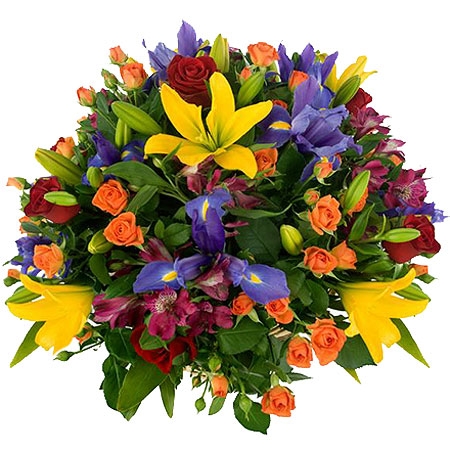 	Уважаеми колеги,Управителния съвет на Районна колегия на Български лекарски съюз гр. КюстендилВи поздравява по случай19 октомври - Ден на българския лекар и неговия покровител “Св.Иван Рилски –Чудотворец“Честит празник!УС на РК на БЛС-КюстендилБЪЛГАРСКИ ЛЕКАРСКИ СЪЮЗБЪЛГАРСКИ ЛЕКАРСКИ СЪЮЗBULGARIAN MEDICAL ASSOCIATIONBULGARIAN MEDICAL ASSOCIATIONРАЙОННА КОЛЕГИЯ НА БЪЛГАРСКИ ЛЕКАРСКИ СЪЮЗ – КЮСТЕНДИЛУл. „П. Яворов” № 6; к-т 401; тел./факс 078/52-76-62; п.к. 203; e-mail: office@blskn.org                        моб.тел.0878292140РАЙОННА КОЛЕГИЯ НА БЪЛГАРСКИ ЛЕКАРСКИ СЪЮЗ – КЮСТЕНДИЛУл. „П. Яворов” № 6; к-т 401; тел./факс 078/52-76-62; п.к. 203; e-mail: office@blskn.org                        моб.тел.0878292140РАЙОННА КОЛЕГИЯ НА БЪЛГАРСКИ ЛЕКАРСКИ СЪЮЗ – КЮСТЕНДИЛУл. „П. Яворов” № 6; к-т 401; тел./факс 078/52-76-62; п.к. 203; e-mail: office@blskn.org                        моб.тел.0878292140